PARA:	DRA MARIA ADALGISA CACERES RAYOResponsable Proceso de Responsabilidad Fiscal y    Jurisdicción   Coactiva.DE:		    JEFE OFICINA DE CONTROL INTERNOAsunto: 	Informe de seguimiento Plan de Mejoramiento – Acciones Correctivas, Preventivas y de Mejora – a junio de 2015. Proceso de Responsabilidad Fiscal y Jurisdicción Coactiva.De conformidad con lo establecido mediante la Resolución  Reglamentaria       No. 010 de febrero 24 de 2014, de manera atenta me permito remitir a su despacho el informe sobre el seguimiento efectuado al Anexo                                            1  Plan de Mejoramiento – Acciones Correctivas, Preventivas y de Mejora con corte a junio de 2015, correspondiente al proceso de Responsabilidad Fiscal y Jurisdicción Coactiva.Seguimiento al Plan de MejoramientoDe un total de 6 hallazgos, no conformidades, acciones de mejora y/o riesgos incluidos en el Plan de Mejoramiento del Proceso, producto de la Auditoría realizada por la Oficina de Control Interno. Partiendo de lo anterior, se sugirió el cierre de dos (2) hallazgos correspondientes a la Auditoría Fiscal.En resumen, el resultado de la verificación efectuada al Plan de Mejoramiento del Proceso de Responsabilidad Fiscal y Jurisdicción Coactiva con corte a junio de 2015, es como se observa en la siguiente tabla: Tabla 1“Plan de Mejoramiento-Acciones Correctivas, Preventivas y de Mejora”Fuente: Reporte Anexo 1 PM Proceso  de Responsabilidad Fiscal y Jurisdicción CoactivaA continuación se detalla el estado de cada uno de los hallazgos, no conformidades y/o riesgos incluidos en el Plan de Mejoramiento – Acciones Correctivas, Preventivas y de Mejora del Proceso de Responsabilidad Fiscal y Jurisdicción Coactiva.ACCIONES CORRECTIVAS1.1  Acción Correctiva Origen 6 - Auditoria fiscal:	Hallazgo: 2.1.8.1. Hallazgo administrativo originado en la no estructuración ni incorporación de la información base en software "RELCO", así como la no puesta a disposición del aplicativo a los equipos auditores como herramienta para el ejercicio fiscalizador.Acción: “Alimentar el aplicativo RELCO con los fallos ejecutoriados proferidos durante las vigencias 2011 y 2012".Verificación a junio de 2015: Por considerarse cumplida la acción, se reitera la solicitud de cierre a la Auditoría Fiscal, y se está a la espera de una  respuesta por parte de éste ente de control.Hallazgo 2.10.1.1 Ocurrencia del fenómeno de la prescripción en un proceso de responsabilidad fiscal”.  Acción: “Realizar mesas mensuales de trabajo a fin de sensibilizar a los abogados sobre el estricto cumplimiento de los términos procesales, al tiempo que se determine el nivel avance de las actividades  y el impulso dado a las mismas.”Verificación a junio de 2015: Por considerarse cumplida la acción, se reitera la solicitud de cierre a la Auditoría Fiscal, y se está a la espera de una  respuesta por parte de éste ente de control.Origen 4 - Auditoria externa  Ente certificador:	No Conformidad Menor –  “Los siguientes indicadores y metas respectivas del proceso de RESPONSABILIDAD FISCAL Y JURISDICCIÓN COACTIVA, presentan las siguientes deficiencias: • No se evidencia datos que permitan demostrar el resultado de 80%, para el indicador propuesto: Número de solicitudes de prórroga para devolverlo, hallazgos o indagaciones preliminares, auto de apertura, e imputación / Número de insumos de insumos en trámites. • El indicador número de jornadas periódicas de sensibilización, en temas de aplicación de principios y valores, y conocimientos de normas disciplinarias, y penales realizadas más un memorando dirigido a la dirección de talento humano. Presenta una meta del 100%. Dicha meta no es coherente con el indicador.Lo anterior incumple con el numeral 8.2.3 de la norma ISO 9001 ver 2008 y la GP 1000”.Acción: Verificar que los reportes y el análisis realizado a las acciones del anexo 1 - Plan de Mejoramiento sean coherentes con la meta y el indicador plenateado, asegurando la conservación de los registros que evidencian la información relacionada.Verificación a junio 15 de 2015: Se verificó el Memorando de  junio 23 de 2015, remitido por la Subdirección de Responsabilidad Fiscala y dirigido a la Dirección de Responsabilidad Fiscal y Jurisdicción Coactiva, con el cual se remite el plan de Mejoramiento correspondiente  al periodo del 21 de marzo al 19 de junio del presente año. La No conformidad menor continúa abierto para seguimiento.ACCIONES PREVENTIVAS2.1  Acción Preventiva Origen 8.1 - Riesgo Antijurídico:	Riesgo 8.1 (identificado con el número 15). “Riesgo de que se produzca un Indebido sumistro de la información sobre el estado de los procesos de Cobro Coactivo”.Acción: “Realizar jornadas periódicas de sensibilización en temas de aplicación de principios y valores y conocimiento de normas disciplinarias y penales”.Verificación a junio de 2015: Se verificó el Acta de reunión de trabajo No. 3 del 23 de abril de 2015, expedida por la Subdirección de Jurisdicción Coactiva, en  la cual se manifiesta que se ha cumplido con el plan de Acción 2015, se han sensibilizado  a los funcionarios de esta dependencia para dar cumplimiento a la Constitución y las Leyes. El riesgo continúa abierto para seguimiento:                                                                                                Riesgo 8.2 - (identificado con el número 16).  “No lograr determinar y establecer la responsabilidad fiscal  (corrupción)”.Acción: “Requerir a la alta dirección el incremento del talento humano competente y formular plan de contingencia para obtener por un tiempo determinado el apoyo de abogados y personal para secretaria.”Verificación a junio de 2015: Se verificó el Acta  No. 2 del 20 de mayo de 2015, expedida por la Subdirección del proceso de Responsabilidad Fiscal en  la cual se dejó constancia  que a la fecha  de esa reunión la Subdirección cuenta con 40 funcionarios y se requieren 77 según lo dispuesto en la resolución 003 de 213 y el acuerdo 519 de 2012  Se solicita que provean más abogados para el cumplimiento de la gestión de la Dirección de responsabilidad Fiscal y Jurisdicción Coactiva.Riesgo 8.2 - (identificado con el número 17). Riesgo de que se produzcan decisiones ajustadas a indebido interés particular (Corrupción)Acción: “Requerir a la alta dirección el incremento del talento humano competente y formular plan de contingencia para obtener por un tiempo determinado el apoyo de abogados y personal para secretaria.”Verificación a junio de 2015: Se verificó el Acta  No. 002 del 20 de mayo de 2015, expedida por la Subdirección de Responsabilidad Fiscal, en  la cual se manifiesta que se ha cumplido con el plan de Acción 2015 y se ha disminuido la carga laboral ya que se ha recibido el apoyo de abogados para el trámite transparente de los procesos. El riesgo continúa abierto para seguimiento.RECOMENDACIONES GENERALESSe recomienda que las acciones implementadas en los planes de mejoramiento se conozcan en toda la Dirección de Responsabilidad Fiscal y Jurisdicción Coactiva, para que de esta manera se logre contribuir al mejoramiento de la calidad de los productos.Así mismo,  de  conformidad con lo reglamentado mediante R.R 021 del 11 de junio de 2015, se solicita para el próximo seguimiento (corte septiembre) la separación de las acciones Correctiva y de Mejora en el ANEXO 1 – Plan de Mejoramiento – Acciones Correctivas y de Mejora y las Acciones Preventivas (Riesgos) en el  ANEXO 1 – Plan de Evaluación y Seguimiento de los Riesgos.Cordialmente,Anexo:      Si _x_      No __Proyecto y elaboro: Juan Carlos Cifuentes Salazar - Funcionarios OCI.Apoyo: Flor Angélica Espinosa Sánchez.“Por un control fiscal efectivo y transparente”ORIGENTIPO DE ACCIÓN (Correctiva, Preventiva o de Mejora)ABIERTASABIERTASCERRADAS Y/O MITIGADASCERRADAS Y/O MITIGADASSE SUGIERE EL CIERRE (A*)TOTAL CERRADAS + ABIERTAS8.1.RIESGO ANTIJURIDICOPreventiva1100018.2 RIESGO DE CORRUPCIÓNPreventiva2200026-AUDITORIA FISCALCorrectiva0000224. AUDITORIA EXTERNA ENTES CERTIFICADOSCorrectiva110001SUBTOTALSUBTOTAL400226HALLAZGOS INGRESADOS EN EL SEGUNDO TRIMESTRE DEL 2015HALLAZGOS INGRESADOS EN EL SEGUNDO TRIMESTRE DEL 2015HALLAZGOS INGRESADOS EN EL SEGUNDO TRIMESTRE DEL 2015HALLAZGOS INGRESADOS EN EL SEGUNDO TRIMESTRE DEL 2015HALLAZGOS INGRESADOS EN EL SEGUNDO TRIMESTRE DEL 2015HALLAZGOS INGRESADOS EN EL SEGUNDO TRIMESTRE DEL 2015HALLAZGOS INGRESADOS EN EL SEGUNDO TRIMESTRE DEL 2015HALLAZGOS INGRESADOS EN EL SEGUNDO TRIMESTRE DEL 2015NO INGRESARON NUEVOS HALLAZGOS Y / O  RIESGOSNO INGRESARON NUEVOS HALLAZGOS Y / O  RIESGOS000000TOTAL GENERALTOTAL GENERAL400226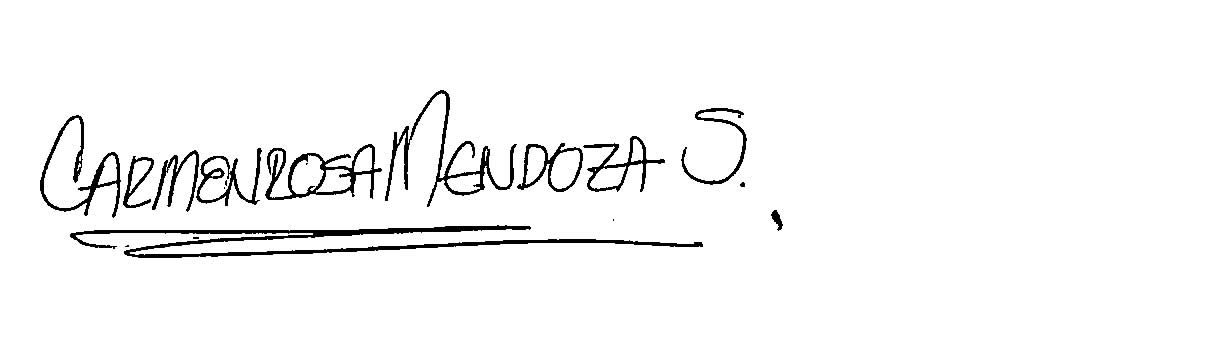 CARMEN ROSA MENDOZA SUAREZ 